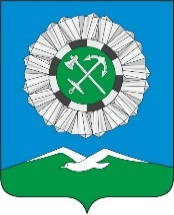 РОССИЙСКАЯ ФЕДЕРАЦИЯИркутская областьСлюдянское муниципальное образованиеАДМИНИСТРАЦИЯ СЛЮДЯНСКОГО ГОРОДСКОГО ПОСЕЛЕНИЯСлюдянского районаг. СлюдянкаПОСТАНОВЛЕНИЕОт 23.07.2019 г. № 563Об определении даты празднования «Дня города»В связи с проведением культурно-массовых мероприятий, посвященных Дню Города, в соответствии с Федеральным законом от 22 ноября 1995 года №171-ФЗ «О государственном регулировании производства и оборота этилового спирта, алкогольной и спиртосодержащей продукции и об ограничении потребления (распития) алкогольной продукции», Федеральным законом от 06 октября 2003 года №131-ФЗ «Об общих принципах организации местного самоуправления в Российской Федерации», пункта б пункта 1 постановления Правительства Иркутской области от 14 октября 2011 года №313-пп «Об установлении требований и ограничений в сфере розничной продажи алкогольной продукции на территории Иркутской области», а также руководствуясь статьями  44, 47 Устава Слюдянского муниципального образования, зарегистрированного Главным управлением Министерства юстиции РФ по Сибирскому Федеральному округу от 23 декабря 2005 года №RU385181042005001, с изменениями и дополнениями, зарегистрированными Управлением Министерства юстиции Российской федерации по Иркутской области от 29 мая 2019 года №RU 385181042019001,ПОСТАНОВЛЯЮ:1. Определить дату празднования «Дня города» в 2019 году - 03 августа 2019 года.2. Настоящее постановление опубликовать в газете «Байкал-новости» и разместить на официальном сайте администрации Слюдянского городского поселения Слюдянского района в информационно-телекоммуникационной сети «Интернет».3. Настоящее постановление вступает в силу с момента его подписания.4. Контроль за исполнением настоящего постановления оставляю за собой.Ио.Главы Слюдянскогомуниципального образования                                                                          О.В.Хаюк  